Dwelling—geographic location, remoteness structure code (ASGC 2004) N[N]Exported from METEOR(AIHW's Metadata Online Registry)© Australian Institute of Health and Welfare 2024This product, excluding the AIHW logo, Commonwealth Coat of Arms and any material owned by a third party or protected by a trademark, has been released under a Creative Commons BY 4.0 (CC BY 4.0) licence. Excluded material owned by third parties may include, for example, design and layout, images obtained under licence from third parties and signatures. We have made all reasonable efforts to identify and label material owned by third parties.You may distribute, remix and build on this website’s material but must attribute the AIHW as the copyright holder, in line with our attribution policy. The full terms and conditions of this licence are available at https://creativecommons.org/licenses/by/4.0/.Enquiries relating to copyright should be addressed to info@aihw.gov.au.Enquiries or comments on the METEOR metadata or download should be directed to the METEOR team at meteor@aihw.gov.au.Dwelling—geographic location, remoteness structure code (ASGC 2004) N[N]Identifying and definitional attributesIdentifying and definitional attributesMetadata item type:Data ElementTechnical name:Dwelling—geographic location, remoteness structure code (ASGC 2004) N[N]Synonymous names:Area of residenceMETEOR identifier:270281Registration status:Housing assistance, Retired 10/02/2006Data element concept attributesData element concept attributesIdentifying and definitional attributesIdentifying and definitional attributesData element concept:Dwelling—geographic locationSynonymous names:Area of residenceMETEOR identifier:269724Registration status:Housing assistance, Retired 10/02/2006Definition:The geographical location in which the person resides.Context:This is used in analysis of:catchments and geographical patterns of service distribution and utilisation;geographical differences in service distribution and utilisation; andinterstate comparisons of the split of housing provision across geographical locations.Object class:DwellingProperty:Geographic locationValue domain attributes Value domain attributes Identifying and definitional attributesIdentifying and definitional attributesValue domain:Remoteness structure code (ASGC 2004) N[N]METEOR identifier:270813Registration status:Housing assistance, Retired 10/02/2006Definition:The ASGC (2004) code set representing remoteness structure of the area.Representational attributesRepresentational attributesRepresentational attributesClassification scheme:Australian Standard Geographical Classification 2004Australian Standard Geographical Classification 2004Representation class:CodeCodeData type:NumberNumberFormat:N[N]N[N]Maximum character length:22ValueMeaningSupplementary values:0
 Not applicable
 Collection and usage attributesCollection and usage attributesGuide for use:Coding to ASGC Remoteness Structure codes is preferably done by using the ABS National Localities Index, to map the actual address. In some data collections, a compromise has to be made and the ASGC Remoteness Structure code derived from suburb and/or postcode only. However, this solution results in some inaccuracy of information.The accurate recording of the state or territory is essential.Comments:The purpose of the ASGC Remoteness Structure is to classify Census Collection Districts (CDs) which share common characteristics of remoteness into broad geographical regions. The categories of the ASGC Remoteness Structure are:major cities of Australia: CDs with an average Accessibility/Remoteness Index of Australia (ARIA) index value of 0 to 0.2;inner regional Australia: CDs with an average ARIA index value greater than 0.2 and less than or equal to 2.4;outer regional Australia: CDs with an average ARIA index value greater than 2.4 and less than or equal to 5.92;remote Australia: CDs with an average ARIA index value greater than 5.92 and less than or equal to 10.53;very remote Australia: CDs with an average ARIA index value greater than 10.53; andmigratory: composed of off-shore, shipping and migratory CDs.Source and reference attributesSource and reference attributesOrigin:ABS, Australian Standard Geographical Classification 2004, Cat. no. 1216.0Data element attributes Data element attributes Collection and usage attributesCollection and usage attributesGuide for use:The person's residential address or location is coded according to a standard geographic classification system (ASGC Remoteness Structure).If the person is not resident in Australia, i.e. lives in another country, or at sea, or has no fixed address, local codes may be used to capture this information. However, for national reporting purposes the metadata item should be coded as follows:State/Territory as 0 = not applicable.Source and reference attributesSource and reference attributesOrigin:ABS, Australian Standard Geographical Classification 2004, Cat. no. 1216.0Relational attributesRelational attributesRelated metadata references:Is formed using Person (address)—Australian postcode, code (Postcode datafile) {NNNN}Community Services (retired), Superseded 06/02/2012Early Childhood, Superseded 09/03/2012Health, Superseded 07/12/2011Homelessness, Superseded 30/05/2013Housing assistance, Superseded 30/05/2013
Is formed using Person (address)—suburb/town/locality name, text A[A(49)]Community Services (retired), Superseded 06/02/2012Early Childhood, Superseded 09/03/2012Health, Superseded 07/12/2011Homelessness, Standard 23/08/2010Housing assistance, Superseded 01/05/2013
Is re-engineered from  Area of residence, version 2, Derived DE, NHADD, NHDAMG,  Superseded 01/03/2005 .pdf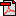  (16.1 KB)No registration status